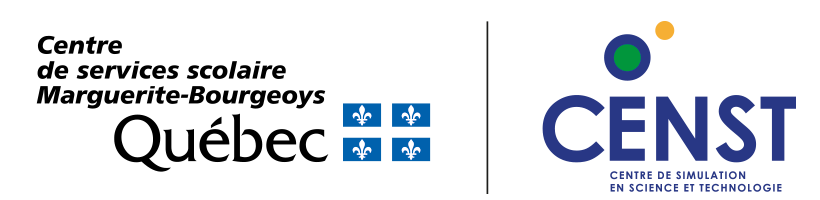 	ESPACE ACADÉMIELe centre de simulation en sciences et technologie (CENST) est fier d’inviter votre enfant à venir vivre une journée sous le thème des découvertes spaciales.Lors de cette journnée,  les enfants pourront vivre une panoplie d’activités en lien avec les différents métiers propres au domaine de l’astronomie.C’est une chance inouie de découvrir le monde de la réalité virtuelle.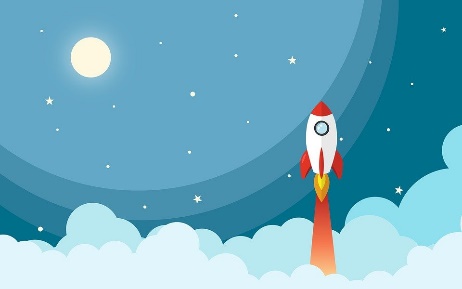 Le départ de l’école est prévu à : 8h30Le retour à l’école est prévu à : 15h30DÉROULEMENT DE LA JOURNÉE : Activité de réalité virtuelle « les Titans de l’espace »4 missions : Mission mars : Quelle couleur donnerait la couleur rouge au sol de mars ?Mission Thébé (lune de Jupiter) : Installer une antenne sur Thébé qui servirait de lien entre la terre et l’équipage en volMission Kepler 110-D,  une exo planète : Quels types de gaz présents dans l’atmosphère et le type de minéraux à la surface de Kepler 100-D ?Mission Saturne et sa lune Encelade : La couche de glace contient-elle de l’eau pure ?Pour chaque mission,  les enfants se verront attribués différents rôles.Du pilote de la navette spatiale au responsable des ressources matérielles en passant par le spécialiste des relations publiques et les scientifiques de mission.  Des activités de créations artistiques sont aussi prévues.Peu importe l’intérêt ou les connaissances en lien avec l’astronomie,  les enfants s’amuseront tout en développant, de nouvelles connaissances, en mettant à profit leur communication tant qu’oralement qu’à l’écrit.  Les missions sont réalisées en équipe donc la collaboration de tous est au cœur de la réussite.Les élèves doivent apporter un lunch froid